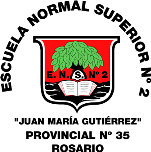 ESCUELA NORMAL SUPERIOR N°2 “JUAN MARÍA GUTIERREZ”PROVINCIAL N°35 PROFESORADO DE EDUCACIÓN PRIMARIA Diseño Curricular: Resolución Ministerial 528/09CONVOCATORIA PARA CUBRIR HORAS DE:LA JEFATURA DE  CARRERA DEL  PROFESORADO EN  EDUCACIÓN PRIMARIAPeríodo  2020-2021 DOCENTE: JOAN PAOLA CUQUEJODNI: 25498531MAIL: joan_cuq@hotmail.comGMAIL: joanpaolacuquejo@gmail.comAño: 2020Curriculum vittae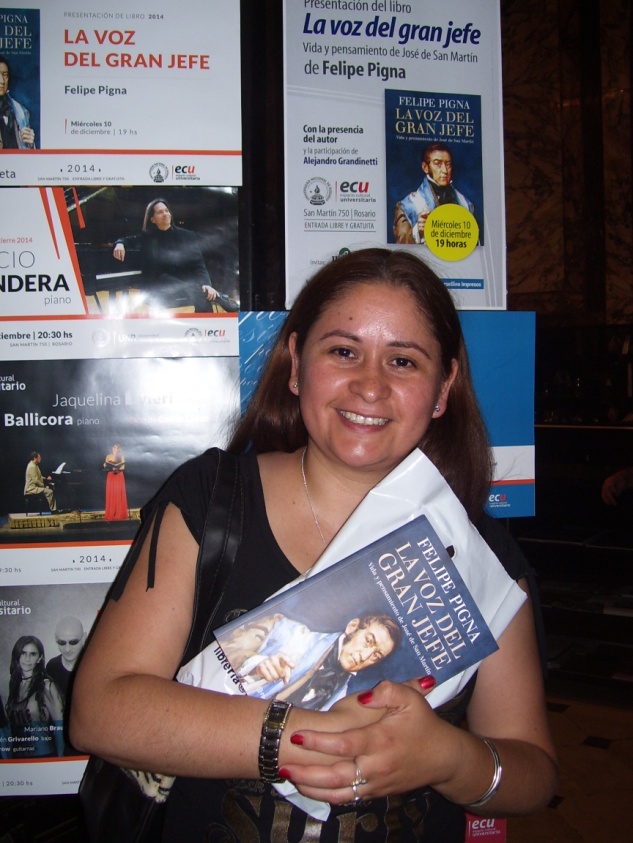 Nombre y apellido: Joan Paola CuquejoFecha de nacimiento: 26 de julio de 1976Lugar de nacimiento: San Miguel de Tucumán, provincia de TucumánLugar de residencia: Casilda- Provincia de Santa FeDirección: Avenida 25 de Mayo 1503Teléfono: 03464- 15506146Correo electrónico: joan_cuq@hotmail.comGmail: joanpaolacuquejo@gmail.comFormación Académica1982-1994 Título obtenido: Bachiller con Orientación Docentecursado de la primaria y secundaria: “Instituto Particular Incorporado Nº 9108: “Nuestra Señora de la Misericordia”- Casilda1996-2000 Título: Profesora de Nivel Primario (Plan- Jurisdicción: 287/1973- Nacional) “ISP Nº 9018 “Nuestra Señora de la Misericordia”- Casilda2009-2014 Título: Profesora de Educación Secundaria en Biología (Plan- Jurisdicción: 696/2001- Provincial) Instituto Superior de Profesorado Nº 1: “Manuel Leiva”- Casilda2014- 2016 Títulos obtenidos:Especialización Docente de Nivel Superior en Educación y Derechos HumanosEspecialización Docente de Nivel Superior en Educación Primaria y TICEspecialización Docente de Nivel Superior en Enseñanza en  Ciencias Sociales en Educación Primaria.Especialización Docente de Nivel Superior en Enseñanza de Matemática en Educación Primaria.Especialización Docente de Nivel Superior en Enseñanza de Ciencias Naturales en Educación Secundaria.Instituto Superior de Profesorado Nº5: “Perito F. Moreno”- Cañada de Gómez2016-2019 Títulos: -Jardinero Profesional   -Productor Hortícola -Capacitación Laboral en Promotor de Prácticas Agroecológicas cea: “Centro de Educación Agropecuaria” Nº 2- Casilda- Santa FeIdioma: castellanoInformática:Conocimientos a nivel de usuarios:-Windows Movie Maker- Microsoft Word- Microsoft Power Point- Internet- Redes Sociales- Gmail- Google Maps- Drive- Classroom- Hangouts- Zoom-Outlook- otrosCompetencias para el ejercicio de la docencia a nivel Superior:-Bibliotecario de Instituto SuperiorEn el Profesorado de Secundaria en Biología:Biofísica- Biología- Biología Humana y Salud- Ciencias de la Tierra- Didáctica de la Biología- Ecología- Educación Ambiental- ESI- Epistemología de las Ciencias Naturales- Evolución- Genética- Laboratorio de Ciencias Naturales- Metodología de la investigación- Biodiversidad- Historia de las Ciencias Naturales.En el Profesorado de Educación Primaria:Ciencias Naturales para una Cultura Ciudadana- Ciencias Naturales y su Didáctica I y II- Problemáticas Contemporáneas de Educación Primaria- Ateneo de Ciencias Naturales- Taller de Práctica III y IV.En el Profesorado de Educación InicialCiencias Naturales y su Didáctica- Ambiente y Sociedad- Sexualidad Humana y Educación.En el Profesorado de Educación Especial con Orientación en ciegos y disminución visual, discapacidad intelectual y sordos e Hipoacúsicos.Ciencias Naturales y su Didáctica- Mundo Natural, Social y Tecnológico.Cursos y Seminarios:-Diseño de Instrumentos de Evaluación-Maltrato Infantil-Prevención de Adicciones-Propuesta Vial Para Docentes-Salud Reproductiva y Procreación Responsable-11º Congreso Nacional de Educación. ¿Los Mundos Posibles?-Congreso Nacional E Internacional de Educación: la Escuela en el Siglo XXI. Desafíos y Oportunidades.-I Congreso Internacional de Educación-I Congreso Regional de Educación- Jornada de Conmemoración del Día del Medio Ambiente-Prevención de Adicciones-Sexto Congreso Regional de Educación-VI Congreso Regional de Educación y II Congreso Internacional de Educación-X Congreso Provincial de Educación-XI Congreso Nacional de Educación de Mundos Posibles-Charla: Violencia Familiar y Salud Reproductiva-Componente1 Formación Docente Situada-Aprender a Investigar en la Escuela. Explorando el Funcionamiento del Cuerpo Humano-Aprender con Otros .Como Lograr que los Alumnos Trabajen en Grupo en Forma Efectiva-10 Congreso Nacional de Educación de Mundos Posibles. Encrucijadas de la Escuela. Calidad Vs Inclusión-Educar en Igualdad de Género en Contextos Actuales-Jornada de Actualización Educativa Docentes Para el Siglo XXI. Enseñar y Aprender a Convivir en la Escuela.-Miembro Tribunal de Examen del Coloquio Final Especialización Docente Nivel Superior en Derechos Humanos.-Cuidado y Prevención de Adicciones en el Ámbito Educativo-Curso: Seminario Nacional P/docentes Orientadores-Congreso Nacional de Educación Aula Hoy: la Formación y el Desarrollo Profesional: Desafíos, Innovaciones y Propuestas.-Educación Sexual Integral en la Escuela.-Educación Vial Para Docentes-La Edyh Una Modalidad del Sistema Educativo-La Intervención Educativa en Situaciones Complejas en las Escuelas-La Lectura en la Medyh-Los Destinatarios de la Edyh-La Diversidad Investigación y Propuestas-Las Implicancias de la Enfermedad en el Aprendizaje-Prevención de Conflictos Sociales-Seminario de Inmigración, diversidad y Derechos Humanos-Violencia Familiar-Violencia Institucional-Seminario Problemáticas Actuales Adicciones .Conceptos .Asistencia y Prevención-Jornada el Niño y los Derechos Humanos-Jornada Voluntario en Emergencia Sanitaria-Componente 1 Formación Docente. Programa Nacional de Formación Permanente-Programa de Formación Enlazando Espacio Viales-nivel Inicial y Primario y Modalidad Especial y Rural-Programa Nacional de Formación Permanente, Aprender a Investigar en la Escuela: Explorando el Funcionamiento del Cuerpo Humano-Programa a General de Formación Permanente: Aprender con Otros: ¿cómo Lograr que los Alumnos Trabajen en Grupo en Forma Efectiva?-Conferencia" Fortalecer la Profesión Docente"-Jornada Educar en Igualdad de Género en Contextos Actuales-Taller el Desafío de Leer. Divulgación Científica en la Escuela-Cuidado y Prevención de Adiciones en el Ámbito Educativo-Programa Nacional de Formación Permanente Nuestra Escuela .Componente 2 Formación Docente Especializada-Seminario Nacional Para Docentes Orientadores de Trabajos de Ferias de Ciencias-2do Seminario Problemáticas Actuales: Salud Mental y AdiccionesXX Festival Internacional "Valparatango 2009"-La Diversidad. Investigación y Propuestas-Lengua y Literatura III y su Didáctica-Maltrato Infantil-Matemática-Matemática y su Didáctica-Prevención de Adicciones-Salud Reproductiva y Procreación Responsable-Valores-Disertó VII Cumbre Mundial del Tango" los Alumnos Frente a la Cultura"-21 Festival Internacional "Viva el Tango"-Charla "Violencia Familiar y Salud Reproductiva"-Como Leer la Prensa EscritaII Jornada Sobre Discapacidad E Integración" Necesidades Especiales: el Niño y su Familia"-Jornada "Alfabetización Integral"-Taller Resolución de Problemas "El Enunciado y el Cálculo 2”-Integró el Comité Organizador de “Valparatango- Casilda”-Organizador "Charla Educativa Educación Vial"-Participación en el Trabajo Biografías Que Cuentan Nuestra HistoriaDesempeños:-Escuela Primaria Nº 488: “Carlos Casado” de la ciudad de Casilda-ESSO Nº 417: “Colonia Candelaria” de la ciudad de Casilda-Normal Nº 2 (Superior) de la localidad de RosarioReferencias:-Escuela Primaria Nº 488: “Carlos Casado” de la ciudad de Casildaescuelacarloscasado@gmail.com-ESSO Nº 417: “Colonia Candelaria” de la ciudad de Casildaeem417@gmail.com-Normal Nº 2 (Superior) de la localidad de Rosariosuperior@normal2.edu.ar-Normal Nº 3(Superior) de la localidad de RosarioDirección: Entre Ríos 2366, S2000 Rosario, Santa FeTeléfono: 0341 472-8627-Normal Nº 1(Superior) de la localidad de RosarioDirección: CRT, Entre Ríos 1100, S2000 Rosario, Santa FeTeléfono: 0341 472-1417-EEMPA Nº 1243 (localidad Casilda)Directora: Marisa Bernabémarisa13bernabe@hotmail.com- Instituto Superior de Profesorado Nº 1: “Manuel Leiva”- CasildaDante Alighieri 2385 – Casilda (Provincia de Santa Fe) - Tel: 03464-422333http://www.isp1ml.edu.ar/- ESC. DE ENS. MEDIA No. 209 DALMACIO VELEZ SARSFIELDDirección: Mitre 1920, S2170EQL Casilda, Santa FeTeléfono: 03464 42-3142- EET No. 283Dirección: Brig. López 2455, S2170CXI Casilda, Santa FeTeléfono: 03464 42-3390Intencionalidad laboral:-Desempeñarse en puestos/cargos/horas conforme a mis intereses personales y a mi formación Académica.-Adquirir mayor experiencia laboral.-Desarrollarme profesional y laboralmente.PROYECTO Título: “Somos en la medida que hacemos”Fundamentación:La formación de los futuros docentes de primaria se orienta al logro de la comprensión de los fundamentos del trabajo de múltiples maestros, a partir de sucesivas aproximaciones sistemáticas que posibiliten el análisis crítico de los distintos contextos socio-educativos y la intervención comprometida y fundamentada en los mismos. La formación general de los docentes santafesinos debe ser fortalecida en función de la complejidad de los contextos en los cuales deben desempeñarse. Esta posibilita el desarrollo socio-cultural, emocional e intelectual de los estudiantes a través de la apropiación de lineamientos teóricos y prácticos que les permita asumir el trabajo docente como una práctica política, social, pedagógica y cultural. En esa dirección, la formación de maestros, se enmarca desde diversos marcos conceptuales donde los mismos se  comprometan con la defensa de la vida, con los derechos humanos, con el cuidado del medio ambiente, con la construcción de una sociedad justa y democrática. Se intenta formar docentes respetuosos de lo diverso y heterogéneo, sin que ello suponga la justificación de diferencias que tienen su origen en situaciones de desigualdad social.El paso por la especificidad de las disciplinas (se incluyen en este campo espacios disciplinares que apuntan a brindar marcos conceptuales filosóficos, pedagógicos, psicológicos, sociológicos, históricos, políticos y culturales) posibilitan la construcción simbólica desde múltiples lenguajes. Esto permite al estudiante apropiarse de los diferentes campos del saber, la integración entre los mismos posibilitará la comprensión de la educación en su complejidad. Desde los talleres los estudiantes podrán ampliar las miradas que se tienen de la Educación Primaria, convirtiéndose en protagonistas por excelencia de nuevas formas de vincular saberes como competencias y habilidades desde prácticas innovadoras acordes a la realidad social- económica y cultural de los infantes los cuales serán los destinatarios de sus trayectorias académicas. La disciplinas desarrolladas en años anteriores como las que cursan en el momento de realizar las prácticas correspondientes tendrán la metodología como la estructura ordenada para facilitar la construcción significativa de los fundamentos de las prácticas pedagógicas. La formación docente se basa en la recuperación de lo humano, con toda la riqueza de la potencia y movimiento de la vida misma. Por eso se propone la valoración de múltiples lenguajes, del encuentro con uno mismo y con los otros, la construcción de diversidad de espacios y tiempos y también de sujetos que forman. Desde esta nueva mirada, la recuperación de los nombres clásicos de disciplinas que conforman el campo de la Formación General no supone la vuelta a enfoques superados, sino que el desafío consiste en articular diversas perspectivas disciplinares de tal manera que se favorezca la lectura crítica de las problemáticas del contexto. Propuesta de trabajo: lineamientos generalesCoordinar a los docentes en sus tareas cotidianas atendiendo al trabajo interdisciplinario.Contribuir a la promoción de la actualización científica y cultural institucional.Ser “nexo” entre las/os estudiantes y los diferentes estamentos del nivel, a fin de resolver distintas problemáticas, evacuar dudas y brindar asesoramiento frente a diversas situaciones.Revisar homologaciones y otros trámites tales como pases y demás, a fin de que se cumpla con la normativa vigente.Recepcionar, controlar, archivar y demás las Planificaciones de cátedra, Programas de examen y otros.Colaborar con Regencia en la confección del cronograma de mesas de examen de todos los turnos (incluyendo las mesas especiales).Asesorar a los directivos del nivel (y trabajar en conjunto) sobre situaciones pedagógicas referentes a los estudiantes.Colaborar con las actividades del cronograma propio del nivel, tales como: Itinerarios por el Mundo de la Cultura, Expo Carreras, Propedéutico, Actos y/o cualquier otra que se establezca mediante Ministerio o Autoridades Institucionales.Presentar disposición para el trabajo colaborativo ya sea con profesores de cátedra, regente, directivos u otro personal.Propiciar que en el profesorado de Educación Primaria se habilite el diálogo con instrumento de comunicación para trabajar de manera cálida como humana construyen vínculos duraderos.Garantizar un trayecto de formación crítico, reflexivo como ético que atienda todas las necesidades de los actores educativos involucrados.Elaborar una agenda de trabajo acorde a las circunstancias que atraviesa el país.Temporalización: Ciclo lectivo 2020- 2021EvaluaciónLa evaluación es una de las dimensiones de la enseñanza, que demanda un interés especial por su importancia en nuestras actividades docentes. Cuando pensamos en el qué evaluar comenzamos nuestra reflexión sobre qué queremos saber sobre nuestro accionar, participación como compromiso frente a la tarea que nos compete.Comprender para después pensar acerca de qué pretendemos como resultados de los procesos llevados a cabo por los múltiples actores del Profesorado de Primaria. Por ello los propósitos, los objetivos, así como las actividades brindan elementos para evaluar ya que establecen indicadores de lo que esperábamos que construyan. Establecer criterios de evaluación, así como explicitarlos nos posibilita instaurar una comunicación más adecuada a los lineamientos actuales de la enseñanza- aprendizaje, orientándolos en  procesos de aprendizaje significativos.La elección del instrumento adecuado nos permite pensar en el cómo evaluar, constituyéndose en una de las decisiones más importantes para garantizar la dimensión didáctica de la evaluación y, por ello, su construcción debe ser coherente con las habilidades cognitivas que buscamos desarrollar, los objetivos que nos hemos formulado y las situaciones de aprendizaje que propongamos.La evaluación auténticase enfoca en lo que la Jefatura pueda hacer a partir de los conocimientos construidos y en el marco de una propuesta relevante a resolver. evalúa competencias además de contenidos, a partir de la puesta en juego de diversidad de instrumentos. En este tipo de pruebas, además, se espera que haya una justificación basada en argumentos que explique las respuestas dadas para cada caso.Entiendo que la evaluación  es en el intercambio con el otro que se construye conocimientos sociales, éticos como disciplinares. En este sentido entiendo a la educación como "una forma de conversación -y de relación-del todo particular, más allá de cualquier otra interpretación conceptual o disciplinar. Pero no cualquier conversación ni cualquier relación."(SKLIAR, Carlos. Pedagogía de las diferencias, Noveduc, 2017. Pág. 15)Instrumentos que pueden proponerse para diversificar las situaciones de evaluación:Elaboración de indicadores evaluativos de los Talleres a través de rúbricas con participación de los docentes que dictan los mismos.Realización de actas de seguimientos de estudiantes, reuniones plenarias como de docentes.Confección de encuestas que proporcionen información sobre los intereses de los alumnos del Profesorado de Primaria como de temas relevantes que inquieten a la sociedad como docentes.Brindar información a los docentes de la carrera sobre el accionar de la Jefatura a través de diferentes medios de comunicación virtuales como personales.Elaboración de proyectos que atiendan las necesidades de la comunidad educativa. La producción colaborativa de informes escritos sobre diferentes situaciones que se presenten de manera relevante.Exposición de informes pertinente sobre los estudiantes que realicen los diferentes trayectos.Realización de entrevistas.Bibliografía- Davini, M.C. (2015). Acerca de las prácticas docentes y su formación. Área de Desarrollo Curricular Dirección Nacional de Formación e Investigación Instituto Nacional de Formación Docente. Buenos Aires, Argentina: Ministerio de Educación de la Nación. Recuperado de http://www.bnm.me.gov.ar/giga1/documentos/EL005899.pdf  (10 de marzo de 2020)-Foresi, M. (2009): El profesor co-formador: ¿es posible la construcción de una identidad profesional? En Sanjurjo, L. (coord.), Los dispositivos para la formación en las prácticas profesionales. Rosario: Homo Sapiens - Formación Docente. Ministerio de Educación de la Nación (2020) https://www.argentina.gob.ar/educacion/formacion-docente-Ministerio de Educación de la Provincia de Santa Fe (2017). Diseño curricular Profesorado de Educación Primaria. Anexo único  a la resolución 528/09-Ravela, Pedro y otros. (2014). La evaluación en las aulas de secundaria básica en cuatro países de América Latina. En Propuesta Educativa, Número 41. FLACSO. Disponible en:http://www.propuestaeducativa.flacso.org.ar/archivos/dossier_articulos/81.pdf-Reglamento para el Trayecto de Práctica. Escuela Normal Superior Nº 2 “Juan María Gutierrez”- Provincial Nº 35.